Opgave 1Gå en tur på skolen (højst 10 minutter). Hver gang du kommer forbi en åben dør, skal du skrive ned, hvilken type vinkel, døren laver (og antal grader, hvis du kan)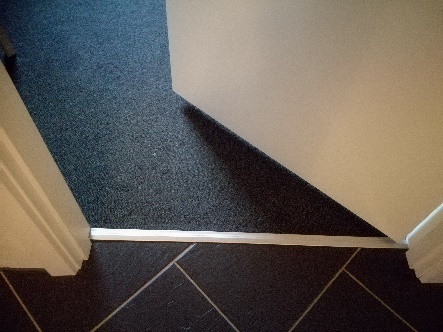 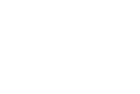 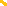 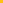 Opgave 2Tag et stykke kridt. Gå udenfor og find et sted hvor du må tegne på fliserne/asfalten. Tegn et rektangel med et areal på 600 cm2 og en ligesidet trekant hvor omkredsen er 120 cmOpgave 3Gå en tur på fem minutter. Du må ikke tage tid på ur eller telefon. Hold styr på tiden ved at tælle baglæns fra 300. Tæl et tal per sekundOpgave 4Hop 100 gange50 % af hoppene skal være med samlede ben1/4 af hoppene skal være på ét ben1/5 af hoppene skal være sprællemændResten skal være englehopOpgave 5Lav en skriftlig udregning af et plusstykke, minusstykke, gangestykke og et delestykke.Spørg din lærer hvilke stykker det skal væreOpgave 6Find en svær tabel. Kig koncentreret på den i 5 minutter. Prøv at lære den udenad.Find en hjemmeside, hvor du kan øve tabellen. Træn 20 minutterOpgave 7Hvor mange A4-ark skal der minimum til at dække gulvet i det lokale, du befinder dig i?Opgave 8Skriv en regnehistorie I historien skal du bruge ordene procent og hverOpgave 9Tegn en trapez i Geogebra Én af vinklerne i trapezen skal være placeret i koordinatsættet (3,5)Opgave 10Forestil dig at du skal planlægge aftensmad for 4 personer (2 voksne og 2 børn). Du har 250 kroner til rådighed, og du skal købe alt, der skal bruges. Find priser på en dagligvarebutiks hjemmeside, lav en liste over indkøb (eksempelvis i Excel). Måltidet skal være sundt og varieret - og alle skal blive mætteOpgave 11Find et A4-ark. Forestil dig at det er en firkantet kage, som skal deles retfærdigt i din klasse. Hvordan vil du gøre det? Tegn på arket, hvordan du vil dele kagen. Lav gerne flere forslagOpgave 12Hvad skal der stå på de tomme pladser?7   14   21   28   ___  421   2   4   7   11   ___   2210   20   40   ___   160BevægelseBevægelseBevægelseBevægelseTræningTræningTænk dig godt omTænk dig godt omTænk dig godt omTænk dig godt omTænk dig godt omTænk dig godt omNavn123456789101112